Prijímateľ: Hlavné mesto SR BratislavaNázov projektu : Podpora administratívnych kapacít SO pre IROPDruh projektu:  OPTP Hlavný cieľ projektu: Podpora efektívnej implementácie Operačného programuČíslo projektu: 302061J045Výška  poskytnutého NFP: 56 414,95 €Začiatok realizácie aktivít projektu:   01.01.2017Ukončenie realizácie aktivít projektu:  31.07.2017 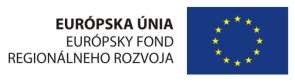 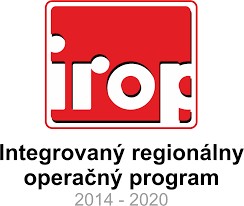  	 Projekt je spolufinancovaný z prostriedkov Európskeho fondu regionálneho rozvoja  www.partnerskadohoda.gov.sk 